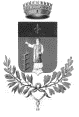 		Spett.leCOMUNE DI ZOGNOServizio TributiPiazza Italia n.8 – Zogno - BG		finanziario@comune.zogno.bg.it	fax 0345/93406Oggetto: RICHIESTA DI VARIAZIONE/CESSAZIONE DEL SERVIZIO DI GESTIONE DEI RIFIUTI URBANI – UTENZE NON DOMESTICHE (ai sensi dell’art. 1, commi 684-705, Legge n. 147/2013 e del regolamento comunale della TARI)Il/la sottoscritto/a _________________________________________________________________ nato/a a ___________________________________ il ___________________ codice fiscale ______________________  residente in _____________________________________________ via ________________________________ n. ___ quale legale rappresentante della società/ente_________________________________ (P.IVA/C.F. _________________________), corrente in _________________ Via _______________ recapito telefonico ______/_________________ e-mail _____________________________________________ - PEC ________________________________________________ titolare dell’utenza codice n. ________________ (codice numerico, in alto a sinistra, prima pagina avviso di pagamento). IN QUALITÀ DI: proprietario                             usufruttuario	                                        locatario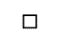 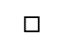 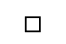 altro titolo indicare quale ________________________________________________dell’immobile/degli immobili sito/i in:① via/piazza ________________________________________________, n. _____ int. ____ di mq ___________________, censito al nuovo catasto urbano al FG. _________, PART. ____________, SUB. ___________, CAT. ________________ in cui viene effettuata l’attività __________________________________________________________,il cui proprietario dell’immobile (da indicare solo se diverso dal soggetto passivo occupante) è il sig. nominativo/ragione sociale ____________________________________ C.F. __________________;② via/piazza ________________________________________________, n. _____ int. ____ di mq ___________________, censito al nuovo catasto urbano al FG. _________, PART. ____________, SUB. ___________, CAT. ________________ in cui viene effettuata l’attività __________________________________________________________,il cui proprietario dell’immobile (da indicare solo se diverso dal soggetto passivo occupante) è il sig. nominativo/ragione sociale ____________________________________ C.F. __________________;③ via/piazza ________________________________________________, n. _____ int. ____ di mq ___________________, censito al nuovo catasto urbano al FG. _________, PART. ____________, SUB. ___________, CAT. ________________ in cui viene effettuata l’attività __________________________________________________________,il cui proprietario dell’immobile (da indicare solo se diverso dal soggetto passivo occupante) è il sig. nominativo/ragione sociale ____________________________________ C.F. __________________;④ via/piazza ________________________________________________, n. _____ int. ____ di mq ___________________, censito al nuovo catasto urbano al FG. _________, PART. ____________, SUB. ___________, CAT. ________________ in cui viene effettuata l’attività __________________________________________________________,il cui proprietario dell’immobile (da indicare solo se diverso dal soggetto passivo occupante) è il sig. nominativo/ragione sociale ____________________________________ C.F. __________________.ai sensi dell’art. 1, commi 641-705, Legge 27 dicembre 2013, n. 147, e successive modifiche ed integrazioni, ai fini dell’applicazione della Tassa sui Rifiuti (TARI), sotto la propria responsabilità e consapevole delle conseguenze di natura penale in caso di dichiarazioni mendaci DICHIARA che dal giorno _________________, la superficie dell’immobile n._______ è pari a mq ____________;che in data ______________ è cessato il servizio a seguito di (indicare il motivo) _______________________________________  RICHIEDEla variazione del servizio di gestione dei rifiuti urbanila cessazione del servizio di gestione dei rifiuti urbaniDICHIARA INFINEdi essere stato informato, nel caso di dichiarazione tardiva, dell’applicazione delle sanzioni previste ai fini TARI (Legge 27 dicembre 2013, n. 147). di essere consapevole delle sanzioni penali previste dall’articolo 76 del D.P.R. 28 dicembre 2000, n. 445, e della decadenza dai benefici, in caso di dichiarazioni false o mendaci.Eventuali annotazioni ______________________________________________________________________________________________________________________________________________________________________________________________________________________________Luogo e Data _____________________							     __________________________			 			                   (firma del dichiarante leggibile)ALLEGATI:- fotocopia del documento di riconoscimento;- documentazione attestante la data in cui è intervenuta la variazione o cessazione del servizio/in alternativa l’autocertificazione ex d.P.R. 445/2000. 